المملكة العربية السعودية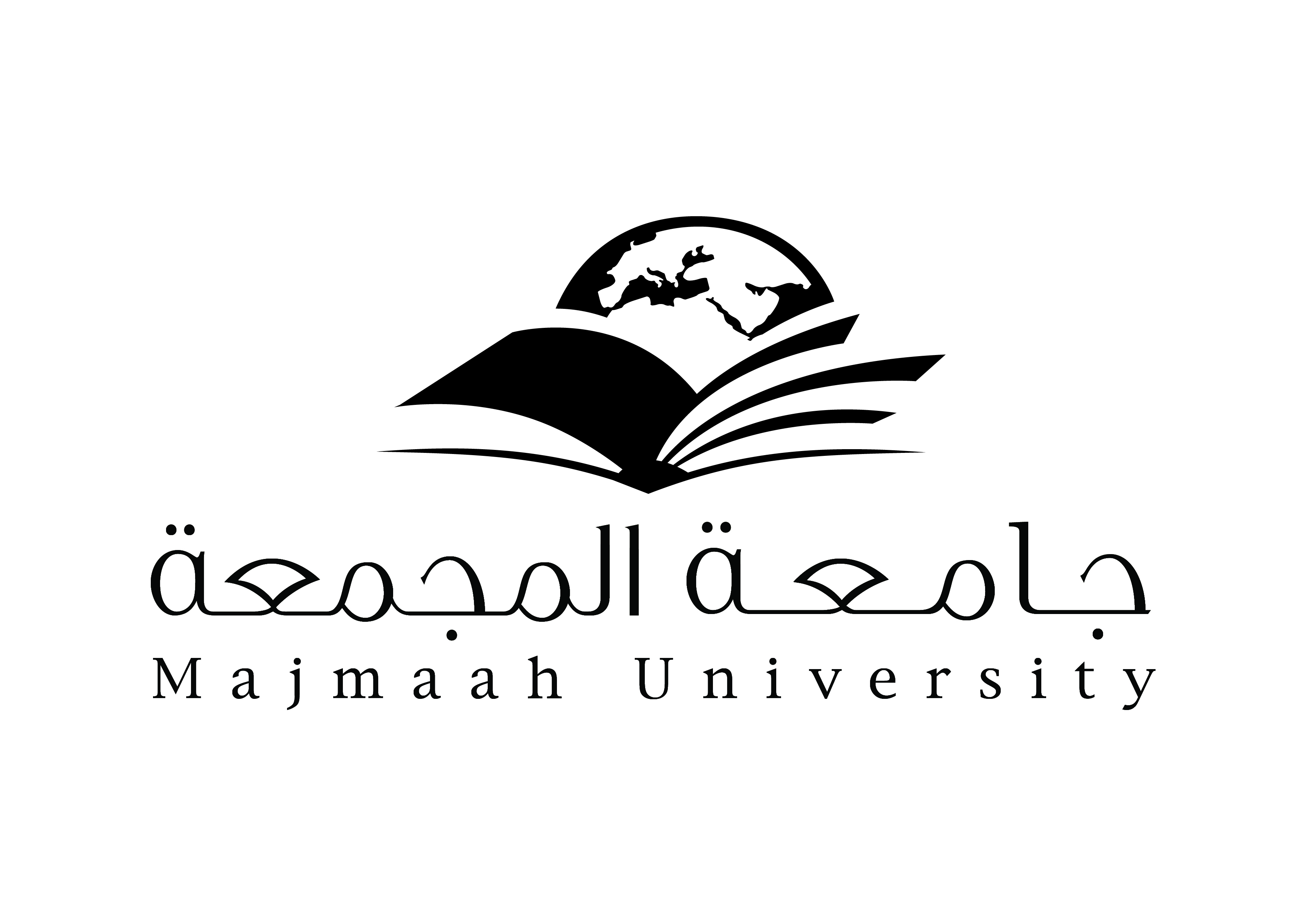   جامعة المجمعة			كلية : العلوم بالزلفيإستمارة معلومات لصرف تذاكر سفر ( ذهاب وعودة ) للمتعاقدين مع الجامعة الاسم   :                                                          الجنسية  :                                    جهة العمل  :  الوظيفة :  	                                           مقر التعاقد :  تاريخ السفر في الذهاب :      /     /      14هـ                      	تاريخ السفر في العودة :      /     /      14هـ  المرافقون ( المقيمون ) الذين يستحقون تذاكر على حساب الجامعة ( في الذهاب ) :المرافقون الذين يستحقون تذاكر على حساب الجامعة ( في العودة ) :المرافقون الذين لا يستحقون تذاكر على حساب الجامعة ( في الذهاب والعودة ) أو أحدهما وتوضح الحالة في حقل الملاحظات:تعليمات وإقرار مصادقة على المعلوماتتملا هذه الاستمارة بدقة من واقع جوازات السفر وإذا كان المتعاقد قد حصل على تذاكر لأحد أفراد أسرته فيرجى عدم إيراد اسم من حصل على تذكرة.المتعاقد الذي تعمل زوجته بالجامعة أو خارج الجامعة أو العكس وجوازات السفر غير موجودة بالجامعة ولا تصرف جهة عملهم تذاكر سفر لهم عليهم إرفاق شهادة من الجهة التي يعمل بها الزوج أو الزوجة توضح بأن جوازات السفر موجودة لديهم وموضحا بها من يرافقهم من الأولاد وأن هذه الجهة لا تصرف لهم تذاكر سفر.بالنسبة لمن لا يستحق تذاكر على حساب الجامعة يجب أن يقدم بيانا بهم للخطوط وقت تسليم أمر الاركاب حتى يتم قطع التذاكر أو الحجز لهم مع مرافقيهم.يكون معقب جهة المتعابد مسئولا مسئولية كاملة عن مدى وجود عائلة المتعاقد المقيمة معه إقامة دائمة من واقع جوازات السفر.تعتبر تعبئة هذه الاستمارة وتوقيعها بمثابة تعهد بصحة المعلومات المدونة والتزاما بالمتمشي بموجبها.                 المتعاقد		                        مصادقة معقب جوازات الجهة		جهة عمل المتعاقد			الاسم   :  .............................................    	الاسم   :  ......................................	 الاسم   :  ............................................      التاريخ :  .............................................    	التاريخ :  ......................................    	التاريخ :  .............................................      التوقيع :  .............................................    	التوقيع :  ......................................    	التوقيع :  .............................................                                                                         الختمعددالاسمصلة القرابةتاريخ الميلاديوم    شهر   سنةتاريخ السفرملاحظات123456عددالاسمصلة القرابةتاريخ الميلاديوم    شهر   سنةتاريخ السفرملاحظات123456عددالاسمصلة القرابةتاريخ الميلاديوم    شهر   سنةتاريخ السفرملاحظات123456